Publicado en Madrid el 26/07/2021 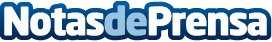 FCC Ámbito adjudicataria del contrato de gestión de vidrio para EcovidrioFCC Ámbito, filial de FCC Servicios Medio Ambiente, ha resultado adjudicataria en su división de reciclaje de vidrio de los concursos públicos de recogida selectiva y almacenamiento temporal de residuos de envases de vidrio gestionados por ECOVIDRIO para las comunidades autónomas de Aragón, la Rioja, Comunidad Valenciana y las provincias de Ávila y Segovia, estas últimas a través de la empresa del grupo MarepaDatos de contacto:FCC Medio Ambiente+34 91 757 3327 Nota de prensa publicada en: https://www.notasdeprensa.es/fcc-ambito-adjudicataria-del-contrato-de Categorias: Nacional Ecología Otras Industrias http://www.notasdeprensa.es